OSU Extended Campus 4943 The Valley Library ATTN: Ecampus Testing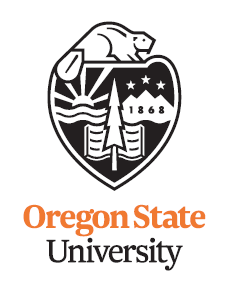 Corvallis, Oregon 97331-4504Telephone: 541-737-9281 EcampusTesting@oregonstate.eduREMINDER: Please do NOT allow the student to keep any exam materials or handle the completed exam.STUDENT VERIFICATION FORMPlease scan a copy of the entire exam and all materials before mailing the originals.If you cannot scan & email, please fax a copy of the exam to 971-250-2573.Please darken the document so that it is easier to read._STUDENT’S FULL NAME (PLEASE PRINT)CLASS / SECTION / EXAM (ex: MTH 252-401 Exam 1)_STUDENT’S SIGNATUREINSTRUCTOR’S NAMEDATE OF TEST	ACTUAL START TIME	MAX END TIME	ACTUAL END TIME(see exam instructions)MATERIALS ALLOWED:*If there are any discrepancies between these listed materials and the exam instructions in Canvas, please use the instructions in Canvas or call Ecampus Testing for clarification – 541-737-9281.I have agreed to proctor this student and have complied with OSU’s Academic Integrity Policy and Proctor Guidelines listed at these websites:http://ecampus.oregonstate.edu/services/proctoring/academichonesty.htm http://ecampus.oregonstate.edu/services/proctoring/proctorguidelines.htmProctor’s Printed Name	_Proctor’s Signature